Statement by the co-owner of the technology The undersigned legal representative of the public research organisation ______________________________, which co-owns _______% of the technology _____________________________________, protected by means of intellectual property rights _________________________________, and inventors/authors employed with this organisation, who have created said technology _____________, ______________, __________________...do hereby state that they- agree with the project being applied to the UL’s Innovation Fund Call for proposals,- accept all conditions of the Call,- agree that the results of this project constitute UL’s intellectual property, which does not, however, impact the division of intellectual property created prior to this project,- agree that the received funds constitute a direct cost in marketing the technology, and that thus the commercialisation royalties shall first be used to cover these costs and be reimbursed to the Fund; only then shall the royalties be divided among the co-owners of the technology or other knowledge in accordance with the contract concluded between them. If commercialisation royalties are not at least twice the amount of the funds received, the Fund shall be reimbursed with 50% of the commercialisation royalties. Date: ________________Place: _________________Name, surname and title of the official representative: _________________Signature and stamp: _________________   Signatures of inventors/authors of the technology:_________________    _________________    _________________   _________________   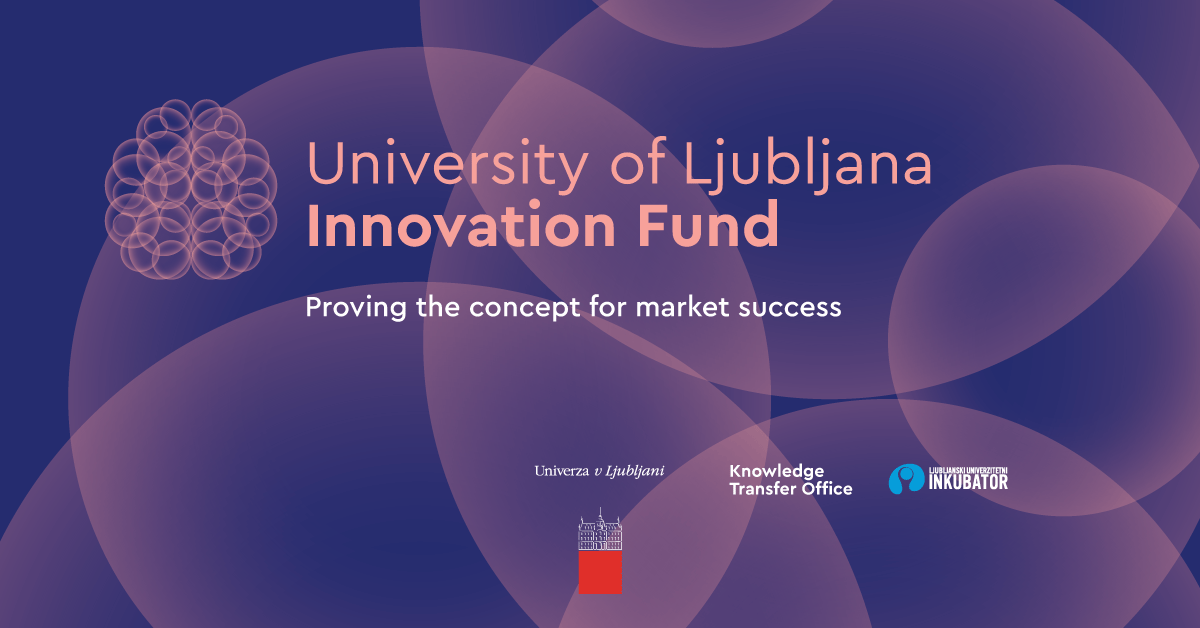 